INFORMACIÓN OPORTUNA SOBRE LA BALANZA COMERCIAL DE MERCANCÍAS DE MÉXICO DURANTE SEPTIEMBRE DE 2021La información oportuna de comercio exterior de septiembre de 2021 indica un déficit comercial de 2,398 millones de dólares, saldo que se compara con el superávit de 4,397 millones de dólares obtenido en igual mes de 2020. En los primeros nueve meses de este año la balanza comercial presentó un déficit de 9,269 millones de dólares.EXPORTACIONES En septiembre de este año, el valor de las exportaciones de mercancías alcanzó 41,680 millones de dólares, cifra compuesta por 39,242 millones de dólares de exportaciones no petroleras y por 2,438 millones de dólares de petroleras. Así, en el mes de referencia las exportaciones totales reportaron un aumento anual de 8.2%, el cual fue resultado de incrementos de 5.9% en las exportaciones no petroleras y de 64.2% en las petroleras. Al interior de las exportaciones no petroleras, las dirigidas a Estados Unidos avanzaron a una tasa anual de 7.5%, en tanto que las canalizadas al resto del mundo descendieron 1.4 por ciento.	Con series ajustadas por estacionalidad, en septiembre del año en curso las exportaciones totales de mercancías registraron un incremento mensual de 3.03%, el cual fue resultado neto de un crecimiento de 3.33% en las exportaciones no petroleras y de una caída de 1.38% en las petroleras. IMPORTACIONESEl valor de las importaciones de mercancías sumó 44,078 millones de dólares, monto que implicó un ascenso anual de 29.1 por ciento. Dicha cifra fue reflejo de crecimientos de 24.7% en las importaciones no petroleras y de 83.8% en las petroleras. Al considerar las importaciones por tipo de bien, se observaron alzas anuales de 35.9% en las importaciones de bienes de consumo, de 28.6% en las de bienes de uso intermedio y de 24.6% en las de bienes de capital.Con series ajustadas por estacionalidad, las importaciones totales observaron una reducción mensual de 0.52% que se derivó de la combinación de una disminución de 7.48% en las importaciones petroleras y de un avance de 0.37% en las no petroleras. Por tipo de bien, se presentaron descensos mensuales de 0.29% en las importaciones de bienes de consumo y de 0.72% en las de bienes de uso intermedio, mientras que se reportó un alza de 1.12% en las importaciones de bienes de capital.	Balanza comercial de mercancías de MéxicoNota: Debido al redondeo de las cifras, las sumas de los parciales pueden no coincidir con los totales.* Cifras oportunas.S.S. Sin Significado.Se anexa Nota TécnicaPara consultas de medios y periodistas, contactar a: comunicacionsocial@inegi.org.mx o llamar al teléfono (55) 52-78-10-00, exts. 1134, 1260 y 1241.Dirección de Atención a Medios / Dirección General Adjunta de Comunicación 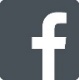 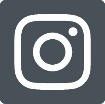 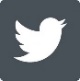 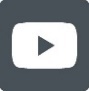 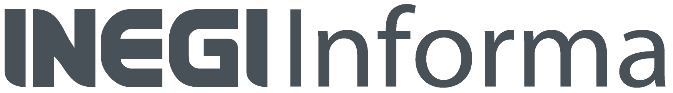 NOTA TÉCNICAINFORMACIÓN OPORTUNA SOBRE LA BALANZA COMERCIAL DE MERCANCÍAS DE MÉXICO DURANTE SEPTIEMBRE DE 2021CIFRAS ORIGINALESSaldo de la Balanza Comercial de Mercancías La información oportuna de comercio exterior de septiembre de 2021 indica que se registró un déficit comercial de 2,398 millones de dólares. Dicho saldo se compara con el déficit de 3,902 millones de dólares reportado en agosto. La reducción en el déficit entre agosto y septiembre se originó de un menor déficit de la balanza de productos no petroleros, que pasó de 1,401 millones de dólares en agosto a 146 millones de dólares en septiembre, y de una disminución del déficit de la balanza de productos petroleros, que pasó de 2,501 millones de dólares a 2,253 millones de dólares en esa misma comparación.En los primeros nueve meses del año en curso, la balanza comercial presentó un déficit de 9,269 millones de dólares.Balanza comercial de mercancías de México(Millones de dólares) * Cifras oportunas. En septiembre de 2021, el valor de las exportaciones petroleras fue de 2,438 millones de dólares. Este monto se integró por 1,974 millones de dólares de ventas de petróleo crudo y por 464 millones de dólares de exportaciones de otros productos petroleros. En ese mes, el precio promedio de la mezcla mexicana de crudo de exportación se situó en 66.93 dólares por barril, cifra mayor en 2.55 dólares respecto a la del mes previo y en 28.64 dólares en comparación con septiembre de 2020. En cuanto al volumen de crudo exportado, éste se ubicó en el mes de referencia en 0.983 millones de barriles diarios, nivel inferior al de 1.099 millones de barriles diarios de agosto y al de 1.023 millones de barriles diarios de septiembre del año pasado.Exportaciones Totales de MercancíasEn el noveno mes del año en curso, el valor de las exportaciones sumó 41,680 millones de dólares, monto superior en 8.2% al del mismo mes de 2020. Dicha tasa fue resultado de aumentos de 5.9% en las exportaciones no petroleras y de 64.2% en las petroleras. Al interior de las exportaciones no petroleras, se presentó un incremento anual de 7.5% en las dirigidas a Estados Unidos, mientras que se registró un retroceso de 1.4% en las canalizadas al resto del mundo.Exportaciones no petroleras a distintos mercados   	* Cifras oportunas.Exportaciones por Tipo de MercancíaLas exportaciones de productos manufacturados alcanzaron en septiembre de este año 37,363 millones de dólares, lo que representó un alza de 6.1% a tasa anual. Las variaciones anuales más importantes se observaron en las exportaciones de productos de la siderurgia (86.9%), de productos químicos (21.5%), de alimentos, bebidas y tabaco (16.4%), de maquinaria y equipo especial para industrias diversas (13.7%) y de equipos y aparatos eléctricos y electrónicos (8.9%). Por su parte, las exportaciones de productos automotrices reportaron una caída anual de 10%, la cual se derivó de descensos de 6% en las ventas canalizadas a Estados Unidos y de 28.5% en las dirigidas a otros mercados.El valor de las exportaciones agropecuarias y pesqueras en el noveno mes del año en curso fue de 1,275 millones de dólares, monto que implicó un crecimiento anual de 3.3 por ciento. Los avances más sobresalientes se registraron en las exportaciones de garbanzo (99.2%), de pescados, crustáceos y moluscos (44.6%), de frutas y frutos comestibles (30.3%), de aguacate (19%) y de pimiento (17.5%). En contraste, las reducciones anuales más relevantes se presentaron en las exportaciones de ganado vacuno (63.2%) y de camarón congelado (43.9%). En cuanto a las exportaciones extractivas, éstas se ubicaron en 604 millones de dólares con un ascenso anual de 2.7 por ciento.En el periodo enero-septiembre de 2021, el valor de las exportaciones totales sumó 358,988 millones de dólares, lo que significó un alza anual de 22.2 por ciento. Dicha tasa fue reflejo de aumentos de 20.4% en las exportaciones no petroleras y de 63.2% en las petroleras.Estructura de las ExportacionesLa estructura del valor de las exportaciones de mercancías durante los primeros nueve meses de 2021 fue la siguiente: bienes manufacturados 88.3%, productos petroleros 5.7%, bienes agropecuarios 4% y productos extractivos no petroleros 2 por ciento.Importaciones Totales de MercancíasEl valor de las importaciones de mercancías en el mes de referencia fue de 44,078 millones de dólares, lo que representó un incremento anual de 29.1 por ciento. En el periodo enero-septiembre de 2021, el valor de las importaciones totales ascendió a 368,256 millones de dólares, monto mayor en 33.8% al observado en igual lapso de 2020. A su interior, las importaciones no petroleras avanzaron a una tasa anual de 30.4% y las petroleras lo hicieron en 71.3 por ciento.Importaciones por Tipo de BienLas importaciones de bienes de consumo sumaron 5,486 millones de dólares, cifra que se tradujo en un crecimiento anual de 35.9 por ciento. Dicha tasa fue resultado de avances de 26.3% en las importaciones de bienes de consumo no petroleros y de 73.3% en las de bienes de consumo petroleros (gasolina y gas butano y propano). Por su parte, en septiembre pasado se importaron bienes de uso intermedio por un valor de 35,189 millones de dólares, nivel superior en 28.6% al reportado en septiembre de 2020. A su vez, este aumento anual se originó de alzas de 24.5% en las importaciones de bienes de uso intermedio no petroleros y de 88.9% en las de productos de uso intermedio petroleros. En lo que corresponde a las importaciones de bienes de capital, en el mes de referencia éstas alcanzaron 3,404 millones de dólares, lo cual implicó un incremento anual de 24.6 por ciento.Estructura de las ImportacionesLa estructura del valor de las importaciones en los primeros nueve meses de 2021 fue la siguiente: bienes de uso intermedio 80.1%, bienes de consumo 12% y bienes de capital 7.9 por ciento.CIFRAS AJUSTADAS POR ESTACIONALIDADCon cifras desestacionalizadas, en septiembre de 2021 la balanza comercial registró un déficit de 1,697 millones de dólares, mientras que en agosto el déficit fue de 3,120 millones de dólares. La disminución del déficit ajustado por estacionalidad entre agosto y septiembre se derivó de un aumento en el saldo de la balanza de productos no petroleros, que pasó de un déficit de 756 millones de dólares en agosto a un superávit de 338 millones de dólares en septiembre, y de un menor déficit de la balanza de productos petroleros, que pasó de 2,364 millones de dólares a 2,035 millones de dólares en esa misma comparación.Saldo de la Balanza Comercial de Mercancías de MéxicoSerie desestacionalizadaMillones de dólares* Cifras oportunas.En el mes que se reporta, las exportaciones totales desestacionalizadas mostraron un incremento mensual de 3.03%, el cual se originó de la combinación de un crecimiento de 3.33% en las exportaciones no petroleras y de un retroceso de 1.38% en las petroleras. Al interior de las exportaciones no petroleras, las manufactureras presentaron un avance mensual de 4.12 por ciento. A su vez, dicha tasa fue resultado de alzas de 6.00% en las exportaciones automotrices y de 3.32% en las manufactureras no automotrices.Exportaciones de Mercancías Series desestacionalizadas y de tendencia-cicloMillones de dólaresEn septiembre de 2021, las importaciones totales de mercancías mostraron una disminución mensual desestacionalizada de 0.52 por ciento. Esta cifra se derivó de la combinación de un descenso de 7.48% en las importaciones petroleras y de un aumento de 0.37% en las no petroleras. Por tipo de bien, se observaron caídas mensuales de 0.29% en las importaciones de bienes de consumo (incremento de 0.37% en las de bienes de consumo no petroleros) y una reducción de 0.72% en las de bienes de uso intermedio (crecimiento de 0.29% en las de bienes de uso intermedio no petroleros), mientras que se presentó un avance de 1.12% en las importaciones de bienes de capital.Importaciones de MercancíasSeries desestacionalizadas y de tendencia-cicloMillones de dólaresLa información oportuna de comercio exterior que se presenta en este documento es elaborada por el SAT, SE, Banco de México, INEGI. Balanza Comercial de Mercancías de México. SNIEG. Información de Interés Nacional.ConceptoSeptiembre*Septiembre*Enero-Septiembre*Enero-Septiembre*ConceptoMillones de DólaresVariación % AnualMillones de DólaresVariación % AnualExportaciones Totales41,680.0    8.2358,987.6   22.2Petroleras2,438.0      64.220,572.4   63.2No petroleras39,242.1    5.9338,415.2   20.4Agropecuarias1,275.1  3.314,504.6   6.2Extractivas604.22.77,075.339.0Manufactureras37,362.7    6.1316,835.4   20.8Automotrices11,299.8(-)   10.0102,693.9   22.7No automotrices26,062.9    14.9214,141.5   19.9Importaciones Totales 44,078.5    29.1368,256.3   33.8Petroleras4,690.6    83.839,273.6 71.3No petroleras39,387.9    24.7328,982.8   30.4Bienes de consumo5,485.9  35.944,110.4   35.3Petroleras1,433.2   73.311,406.3 43.2No petroleras4,052.7    26.332,704.0   32.7Bienes intermedios35,188.928.6295,047.1    35.0Petroleras3,257.4  88.927,867.2     86.3No petroleras31,931.6   24.5267,179.9     31.3Bienes de capital3,403.624.629,098.8      21.1Saldo de la Balanza Comercial(-)  2,398.4  S.S.(-)   9,268.7 S.S.Concepto201920202021202120212021Concepto20192020JulAgoSep*Ene-Sep*Exportaciones Totales460,604416,99940,88840,31341,680358,988Petroleras25,79417,4842,8832,5722,43820,572No Petroleras434,810399,51538,00537,74239,242338,415Importaciones Totales455,242382,98644,95144,21644,078368,256Petroleras47,20731,4084,9955,0734,69139,274No Petroleras408,035351,57839,95639,14339,388328,983Balanza Comercial Total5,36234,013(-)  4,063(-)  3,902(-)  2,398(-)    9,269Petrolera(-) 21,413(-) 13,924(-)  2,112(-)  2,501(-)  2,253(-)  18,701No Petrolera26,77547,938(-)  1,951(-)  1,401(-)     1469,432ConceptoEstructura %Ene-Sep 2021*Variación porcentual anualVariación porcentual anualVariación porcentual anualVariación porcentual anualVariación porcentual anualConceptoEstructura %Ene-Sep 2021*20202021202120212021ConceptoEstructura %Ene-Sep 2021*AnualJulAgoSep*Ene-Sep*Total100.00(-)   8.111.56.95.920.4Estados Unidos81.66(-)   7.810.66.37.519.7Automotriz25.24(-) 16.3(-)  10.0(-)  12.4(-)    6.022.2Otras56.42(-)   3.421.716.214.418.6Resto del Mundo18.34(-)   9.415.69.3(-)    1.423.7Automotriz5.11(-) 19.5(-)    8.1(-)    9.3(-)  28.525.2Otras13.23(-)   4.625.518.512.323.1*  Cifras oportunas. * Cifras oportunas.